广州大学城投资经营管理有限公司枢纽楼一楼客服中心新办公室装修工程竞选文件一、项目基本情况（一）项目名称：枢纽楼一楼客服中心新办公室装修工程（二）项目地点：广州大学城信息枢纽楼（三）采购限价：9万元（四）项目概况现拟将广州大学城信息枢纽楼西门一楼原大数据办公室装修作为客户中心新办公场地。将原办公室平面布局重新调整，天花重做、墙壁重新粉刷、地面贴塑胶板，灯光重新布置，电源、网线、电话线配套安装，增加换气扇等。二、合格投标人资格要求（一）必须是具有独立承担民事责任能力、在中华人民共和国境内注册的法人；（二）具备有效的工商营业执照、企业法人组织机构代码证书、税务登记证书（或三证合一）；（三）已办理合法税务登记，具有开具相应增值税专用发票资格；（四）具备建筑装修装饰工程专业承包贰级或以上资质；（五）投标人近3年内(2016年1月1日至今)完成过质量合格的类似工程项目业绩（需提供合同和验收报告等相关证明材料复印件）；（六）不接受联合体报价。三、项目的施工范围及内容1、现状室内平面图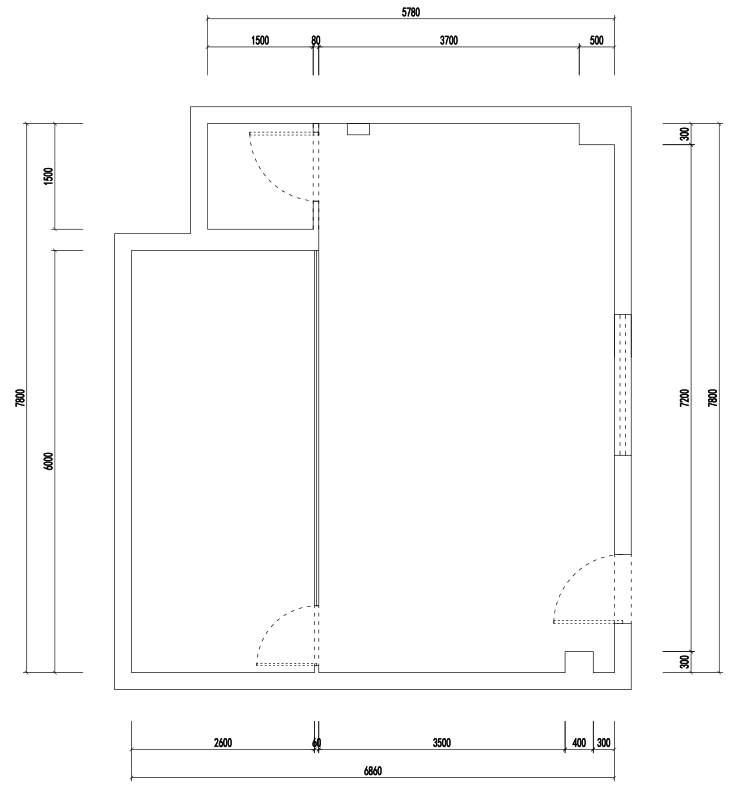 室内现状照片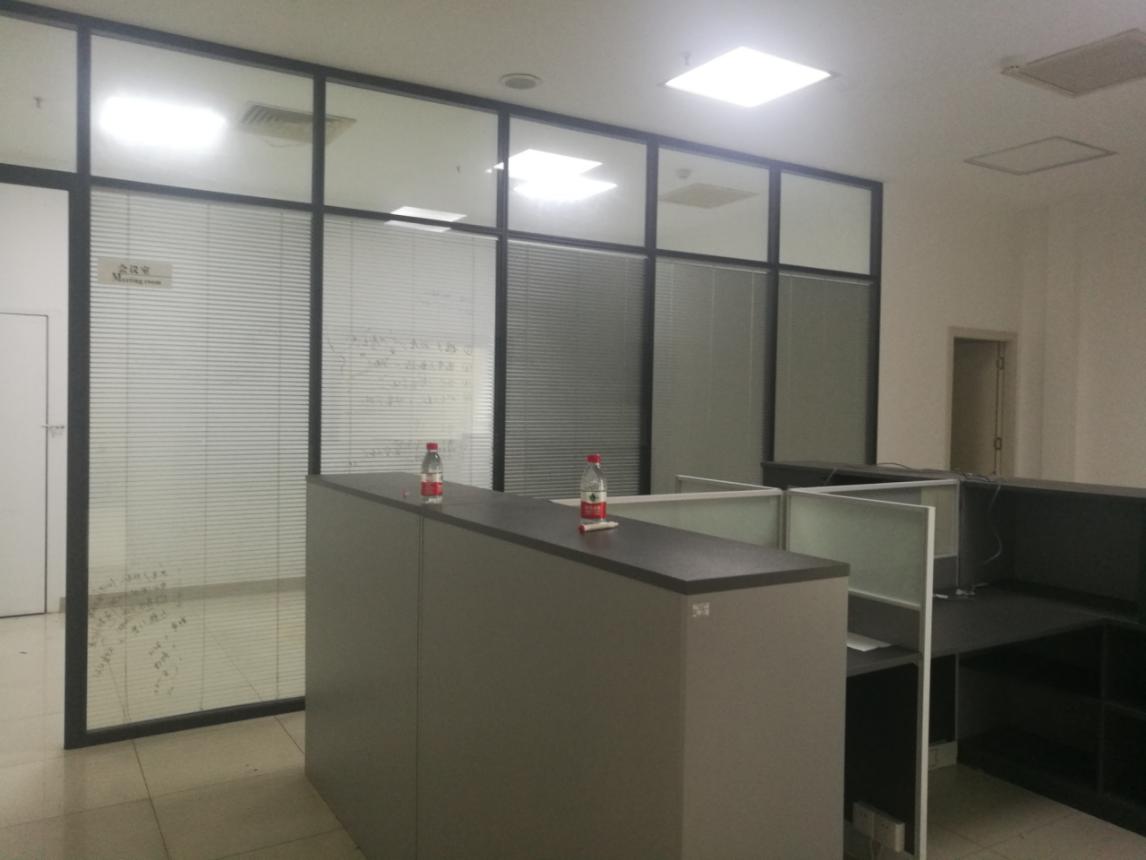 3、平面布置及开关插座位置图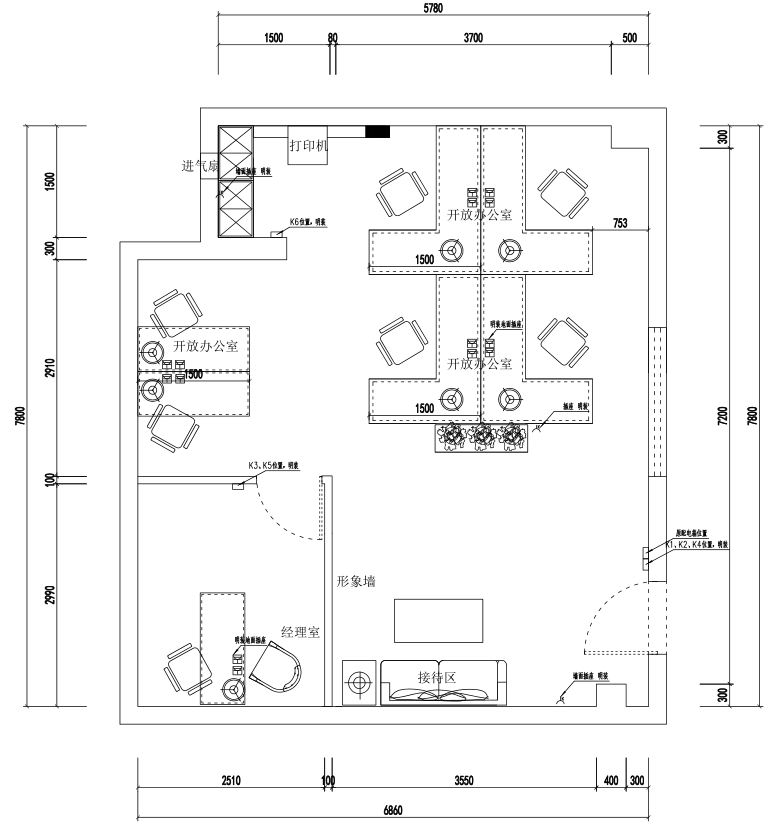 4、天花灯具平面图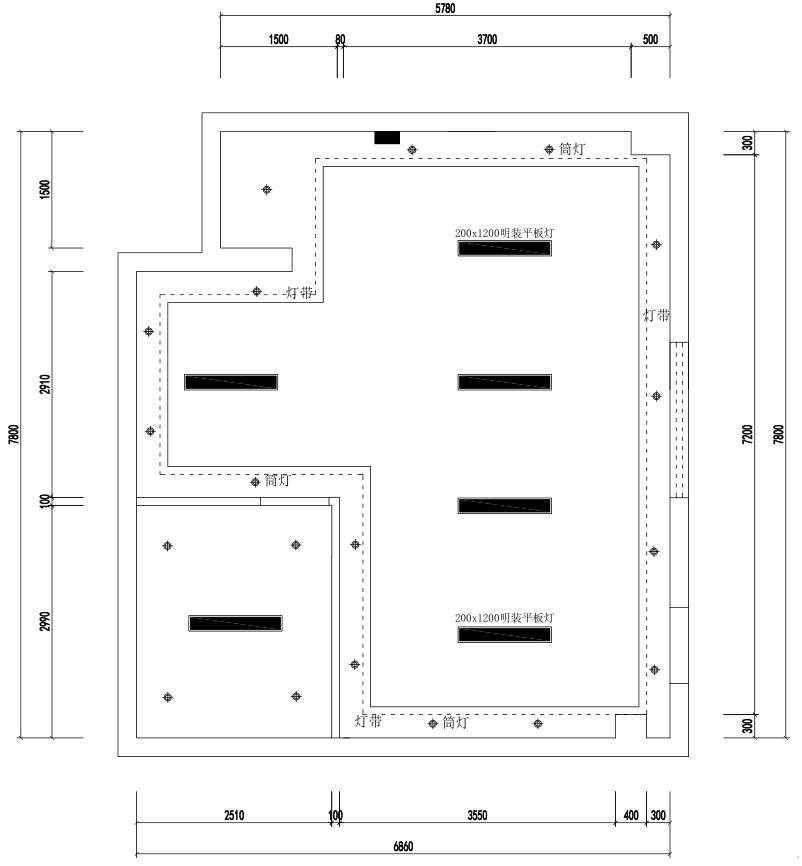 5、装修效果图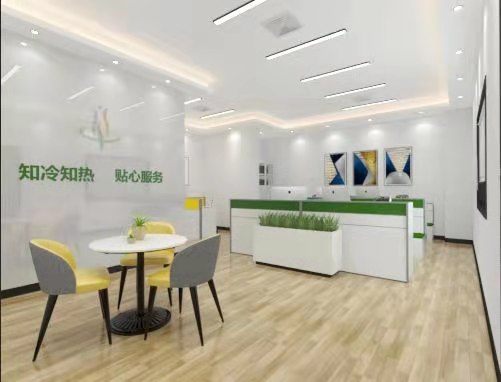 装修效果图1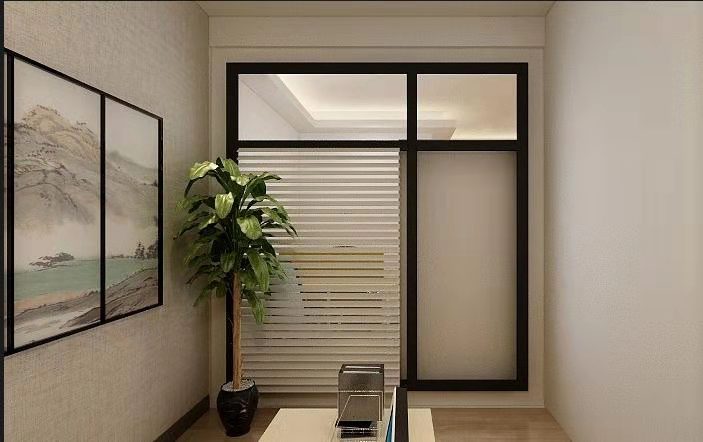 装修效果图2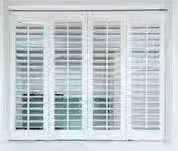 外墙窗效果图3具体内容（不含形象墙具体设计及安装）：（1）将原室内隔断、隔墙、室内门拆除，墙面腻子及附属构件清除，天花灯具和吊顶拆除（保留原暖通、消防烟感及喷淋）；（2）重新安装双层天花、装饰灯具，原暖通、消防烟感及喷淋恢复并新增一套烟感+喷淋；（3）重新安装钢化玻璃隔断（含室内玻璃门），墙面重新刮腻子+刷乳胶漆；（4）地面铺锁扣地面胶板；（5）室内电线、线槽、插座、开关布置及安装；（6）室外电话专线、网线安装，室内电话专线、网线安装；（7）窗户拆除及安装；（8）安装进气扇。四、工程量及材料说明（一）主要工程量清单以下工程量仅作参考，投标人应根据下表及结合现场实际情况综合考虑再进行报价。注：1、工程量清单报价时建议按上述表格人工、材料分开单列报价；    2、上述工程量中涉及外观、观感的材料、半成品、成品均须提供样品或实物图，并征得采购方同意后实施；上述工程量均含运输费、搬运费、安装费、清理费；施工前须检查天花吊顶内各线管工作是否正常。五、工程施工注意事项安全第一。服从采购方的安全管理规章制度，严格执行。施工时，注意成品保护，必要时采取围护、覆盖等有效措施。包建筑垃圾外运，完工后场地清理。4、充分考虑现场施工作业条件，如施工作业时间段、原材料水平+垂直运输、空间狭小、净高等。六、项目工期及验收标准（一）项目工期本项目总工期为25日历天，自甲方发出开工指令的次日起算。（二）选材要求施工单位提供材料样品、资料，并由采购方确定。（三）验收标准项目验收按《建筑工程施工质量验收统一标准》（GB50300-2013）、《建筑装饰装修工程质量验收规范》（GB50210-2016）要求执行。基本达到设计图效果，满足正常使用要求。（四）质保期及质保期内需履行的特殊义务：质保期1年。七、工程费用及支付方式（一）本工程采用综合单价包干，包工、包料、包工期、包质量、包安全、包安全文明施工、包验收、包调试、包结算、包资料整理、包综合治理等完成本项目的全部费用，工作全部完工后由双方进行工程量的核实和验收，以实际工程量进行结算。（二）本项目的综合单价包含投标人按施工现场现状及施工环境根据采购人要求完成项目工作所需的全部人工、材料、工具、机具、利润、风险等费用。综合总报价应包含相关措施费用及税费等费用、合同实施过程中应预见和不可预见费用等等。（三）付款方式合同签订并进场工作后，甲方收到乙方请款资料后7个工作日内支付合同总价的30%预付款；工程全部完工验收合格和完成结算手续后，甲方收到乙方请款资料后15个工作日内支付至合同结算总价的95%（含预付款），质保期期满且乙方按要求妥善履行了质保期义务后，甲方收到乙方请款资料15个工作日内付清余款（不计利息）。（四）每次付款前乙方开具符合国家税务规定的等额合格的增值税专用发票给甲方。乙方晚于付款期限提供的，甲方付款期限相应顺延。八、投标文件根据甲方要求的投标文件格式，进行密封报价（盖章）。投标文件应包含以下内容：（一）商务部分（提供复印件，并加盖公章）有效的企业工商营业执照、企业法人组织机构代码证书、税务登记证书（或三证合一）；供应商调查表（格式见附件2）法定代表人证明书、法定代表人授权委托书原件（格式见附件3和附件4）；有效的资质证书和安全生产许可证；本工程拟派项目负责人简历表（包括姓名、部门和职务、所学专业和毕业院校名称及毕业时间、主要资历、经验及承担过的类似项目，获得认证资质证书及复印件）；近3年内(2016年1月1日至今)完成过质量合格的类似工程项目业绩（需提供合同和验收报告等相关证明材料复印件）；投标人认为有必要的其他资质等材料复印件。（二）技术部分（格式自定，加盖公章）施工方案：施工单位应充分了解现场条件，并针对本项目制定切实可行的施工方案，包括但不限于：总体实施方案；实施进度计划和工期承诺书；确保实施进度的技术和组织措施；确保安全文明施工的技术和组织措施；投入的机械设备；投标人认为其它需要说明的文字。（三）价格文件（加盖公章）报价一览表（格式见附件1）报价明细表：采用工程量清单计价，按本竞选文件所附工程量清单和乙供主要材料清单报价，并以此作为结算依据，包括但不限于工程量清单和乙供主要材料清单各项目单价及综合总报价，并注明未含税总价、税率和含税总价。九、评标方法本项目采用经评审的最低投标价法确定中标候选人。同时通过投标人资格审查（见附件5）和投标文件有效性审查（见附件6）后，各投标人按有效投标报价由低至高的顺序依次排列，排名第一为第一中标候选人。投标人实行信用评价管理，具体见附件7和附件8。十、勘踏现场投标人有必要勘踏现场，充分了解清楚施工现场的环境和要求，以便投标人获取那些须投标人自己负责的有关编制投标文件和签署合同所涉及现场所有的资料。一旦中标，这种考察即被认为其结果已在中标文件中得到充分反映。考察现场的费用由投标人自己承担，如因对现场不了解导致报价的失误，由投标人承担。勘踏现场时间：2019年10月15日10:00时，集中地点：广州市番禺区大学城明志街1号信息枢纽楼一楼西门。勘踏现场联系人周工，联系电话：020-39302052。投标人未在规定时间勘踏现场的，甲方不再另行组织，由投标人自行前往勘踏。十一、递交投标文件（一）递交投标文件地点：投标单位以密封的形式提供投标文件到：广州市番禺区大学城明志街1号信息枢纽楼9楼采购合同部，甲方接受现场递交或邮寄两种方式。（二）投标文件递交截止时间：2019年10月21日北京时间15时30分前。递交的投标文件或投标文件信封未密封，或未在骑缝处盖章或签字，或逾期送达的甲方有权不予受理。十二、本竞选文件在广东省招标投标监管网（网址：http://zbtb.gd.gov.cn/login）、广州大学城投资经营管理有限公司网站（网址：https://www.gzuci.com/）同时发布。本竞选文件在各媒体发布的文本如有不同之处，以在广州大学城投资经营管理有限公司网站发布的文本为准。十三、采购人地址和联系方式采购人：广州大学城投资经营管理有限公司联系地址：广州市番禺区大学城明志街1号信息枢纽楼9楼联系人：李工联系电话：020-39302078附图（另册）：1、配电图2、平面布置、开关插座布置图3、灯具平面布置图附件：1、报价一览表2、供应商调查表3、法定代表人身份证明书4、法定代表人授权委托证明书5、投标人资格审查表6、投标文件有效性审查表7、公开竞选供应商信用评价8、供应商信用指标及评价标准采购人：广州大学城投资经营管理有限公司2019年10月14日附件1报价一览表项目名称：枢纽楼一楼客服中心新办公室装修工程注：（1）投标总价为人民币报价。（2）投标总价是所有需采购人支付的本次项目采购的金额总数，应包括竞选文件要求的全部内容，投标人完成本项目（如果中标）所必须的所有成本费用和投标人应承担的一切税费，包括但不限于全部人工费、材料、设备、工具、机具、安装运输、规费、措施费、合理利润、管理费、税费等及清理现场的费用、合同实施过程中应预见和不可预见费用等等。（3）若用小写表示的金额和用大写表示的金额不一致，以大写表示的金额为准。投标人名称（盖章）：日期：2019年  月  日附件2投标单位（盖章）：日期：2019年  月  日附件3法定代表人身份证明书         在我单位任         职务，是我单位法定代表人，身份证号为                     ，特此证明。（单位盖章）日期：2019年  月  日单位通信地址：                                邮政编码：                 单位联系电话：   附：法定代表人身份证正反面或其他身份证明材料复印件附件4法定代表人授权委托证明书兹授权（委托代理人姓名）为我方委托代理人，其权限是：办理                       广州大学城投资经营管理有限公司组织的“枢纽楼一楼客服中心新办公室装修工程”的投标和合同执行，以我方的名义处理一切与之有关的事宜。本授权书自年月日签章之日起生效，特此声明。附：代理人性别：   年龄：   职务：　　身份证号码：　　（营业执照等）注册号码：　　企业类型：　　经营范围：附：被授权人有效身份证正反面或其他身份证明材料复印　　　　　　　（单位盖章）：法定代表人（签字或盖章）：被授权人（签字或盖章）：日期： 2019年   月   日说明：法定代表人亲自办理投标事宜的，无需提交本证明书。附件5投标人资格审查表项目名称：枢纽楼一楼客服中心新办公室装修工程注：投标人分栏中填写“√”表示该项符合竞选文件要求，“×”表示该项不符合竞选文件要求，“○”表示无该项内容；经评标委员会审核后，出现一个“×”的结论为“不通过”，即按废标处理。表中全部条件满足为“通过”，同意进入下一阶段评审。如对本表中某种情形的评委意见不一致时，以评标委员会过半数成员的意见作为评标委员会对该情形的认定结论。评委签名：    日 期：2019年   月   日附件6投标文件有效性审查表项目名称：枢纽楼一楼客服中心新办公室装修工程注：投标人分栏中填写“√”表示该项符合竞选文件要求，“×”表示该项不符合竞选文件要求，“○”表示无该项内容；经评标委员会审核后，出现一个“×”的结论为“不通过”，即按废标处理。表中全部条件满足为“通过”，同意进入下一阶段评审。如对本表中某种情形的评委意见不一致时，以评标委员会过半数成员的意见作为评标委员会对该情形的认定结论。评委签名：                                                                                日 期：2019年   月   日附件7公开竞选供应商信用评价一.、信用评价，是指采购人对参加公开竞选采购的供应商的诚信度和履约进行鉴别和打分。二.、供应商信用评价内容供应商信用综合评价根据《供应商信用指标和评价标准》（附件8）进行评价。信用综合评价内容为评价年度周期内供应商的信用表现，包括良好行为和不良行为两个方面。三、评价结果应用（一）公开竞选采购项目可在各评标办法中应用供应商信用评价评标。（二）采用经评审的最低价投标法评标的，在推荐中标候选人时，应对通过资格和有效性评审的投标人按照评标价进行排序，即：评标价＝有效报价×(1－信用系数），信用系数计取方法见附件8，供应商第一次参与投标的，信用系数按0计算。当出现二个或二个以上投标人的评标价的取值相同时，由评委会随机抽取确定。（三）综合评分法1、采用综合评分法评标的，采购项目的评标总分为100分，投标供应商得分由商务评分、技术评分、价格评分组成，其中价格评分中的评标价引用信用系数计算确定，即：评标价＝有效报价×(1－信用系数），联合体参与投标的，按联合体企业中最低供应商信用系数认定。2、当出现二个或二个以上投标人的总得分相同时，由评委会随机抽取确定。四、违约处理（一）	排序第1位的供应商出现以下情形的，将暂停其公开竞选资格6个月：中标、确定为合同供方/承包人后，无正当理由拒绝履行合同和有关承诺的，或擅自变更、中止（终止）合同的。（二）供应商出现下列情形之一的，甲方有权暂停其公开竞选资格1年：1、实际提供的有关产品性能指标或技术服务能力或施工质量明显低于报价响应时承诺的；3、一年内供应商在采购项目中累计履约评价为不合格2次的；3、供应商提供虚假材料或与其它供应商恶意串通谋取成交的；4、发生其他违规或违约情况，造成严重损害的；5、其它经采购人认定的。附件8供应商信用指标及评价标准备注：供应商信用系数每个评价年度周期的初评按0计算。经采购人批准认定的同一供应商良好行为或不良行为，在评价年度周期内信用系数可累加计算。供应商在一个评价年度周期内未发生任何信用系数扣罚的，在下一个评价年度周期内初评信用系数的基础上奖励加3%，连续两个评价年度周期内未发生任何信用系数扣罚的，在下一个评价年度周期内初评信用系数的基础上奖励加5%，连续三个及以上评价年度周期内未发生任何信用系数扣罚的，在下一个评价年度周期内初评信用系数的基础上奖励加8%。序号项目名称项目特征单位工程量备注1储物室隔墙和门拆除拆除储物室轻质隔墙和门，周边墙体、地面收口处理后按设计图纸装修建筑垃圾外运处理。                                        ㎡5.0 2拆除天花拆旧天花表面铝扣板；如现有轻钢龙骨可再利用，作为后续双层天花龙骨使用，则保留；如现有轻钢龙骨不可再利用，则在不影响管线、建筑结构的情况下简易拆除；㎡553墙面旧腻子清除清除壁纸、墙皮(腻子层)；局部附属物件拆除建筑垃圾外运处理。㎡1054拆除玻璃隔断拆旧玻璃隔断。建筑垃圾外运处理。㎡16.8 5拆除明装地脚线拆旧地脚线建筑垃圾外运处理。m31.0 6铺锁扣地面胶1、3.5MM厚免胶锁扣地面胶，条纹色彩与效果图基本一致，业主确定㎡557踢脚线多层木板踢脚线，条纹色彩由业主确定m39.58阴阳角加PVC胶条1、阴阳角位粘粉配白乳胶粘12*12*0.5mm塑料条。2、保证阴阳角位的平整垂直。m609造型天花制作1、定线制作安装：打水平线，挂线，膨胀螺丝固定拉杆吊筋，使轻钢龙骨格水平2、使用15*50mm轻钢龙骨。3、用自攻螺丝固定，5厘夹板衬底贴石膏板单层。4、含防火漆，防虫剂，煽灰油乳胶漆等。㎡80如原轻钢龙骨可再利用，作为后续双层天花龙骨使用，则保留；另含十楼局部天花修复1㎡10开放灯孔及空调孔1、人工开孔及孔周边修复项111墙面、天花腻子找平1、墙面清理2、防潮内墙环保系列腻子粉，兑水搅拌均匀，批刮打磨平整，表面平整度达验收标准。㎡175.5 另含十楼局部天花修复1㎡、墙面防水腻子3㎡12立邦净味五合一饰面（底面漆）                     1、立邦净味五合一面漆，立邦时时丽底漆。2、表面平整度，光滑度，质感达验收标准.㎡175.5 另含十楼局部天花修复1㎡、墙面防水腻子3㎡13双面石膏板隔断1、轻钢龙骨骨架，间距300mm，双面封6mm石膏板，全封闭不带窗，墙厚80-120mm。                                                                                      2、板用自攻螺丝固定，钉帽涂防锈漆，粘贴专用绷带，面层装饰，隔断内填充保温。                                                                   3、工程量按单立面面积计算。m210.6214钢化玻璃隔断                1、1.4厚铝材，双层5mm厚钢化玻璃，内嵌入百叶2、含玻璃门及安装m26.515窗户拆装拆下现有玻璃安装两扇白色平开百叶窗，活动百叶，含边框、五金等配件，具体尺寸现场测量项116室内照明线缆及套管敷设安装根据已有的配电图安装；灯具的电线1.5，线管为专用管，明敷。m150该项以单根电线长度进行计量17室内插座线缆及套管敷设安装1、根据已有的配电图安装；2、插座的电线2.5，线管为专用管，明敷。m150该项以单根电线长度进行计量18弱电安装1、内部专用电话线从9楼弱电井安装时办公室内，并加弱点专用套管m7019室内弱电安装1、有线电视、网线、电话线等弱电专线安装，按规范加装专用套管，沿地面敷设时应加套管
2、该工程量以办公桌数量进行计量，每个办公桌均应配电话线、网线位10含9楼2个办公桌20室外指纹打卡器拆装将现有指纹打卡器拆下，安装至客服中心门口，具体位置现场指定含弱点线缆拆装项121插座及线缆安装11、形象墙部位、电视机、饮水机、换气扇等插座及安装个422插座及线缆安装21、每个办公桌安装两个插座共14，另其他位置备用6个2、具体以插座实际数量进行计量个20含9楼2个办公桌23飞利浦筒灯1、DN200B LED筒灯，电压220（V），20W，施工方提供暖白、正白、冷白样品由业主确定个2024飞利浦条形灯电压220（V），40W，LED灯珠颗数240（颗），光通量3600（lm），尺寸不小于1200*50*75，外壳材质，铝合金+PC，含灯槽施工方提供暖白、正白、冷白样品由业主确定个625飞利浦LED灯带1、220V电压，30（颗/米），单颗灯珠流明7（lm），标亮版5W/米，施工方提供样品亮度、色温、颜色，具体由业主确定，m3026换气扇金羚（JINLING）牌排气扇，墙窗式6寸APC15-2-2H，电压220（V），开孔直径153，额定功率17(w)，噪音30-40(dB(A))表面加装防蚊虫滤网含墙壁开孔、清理，周边收口修复，个127开关（配电箱内）1、规格16A，AC250V，施耐德等同等质量品牌个228开关（配电箱外）1、规格10A，AC250V，施耐德等同等质量品牌个529消防烟雾感应器1、在现有消防烟感喷淋系统上，经理室安装消防烟雾感应器一套，套130成品保护（含室外大厅地面保护）1、采用专用加厚PVC无纺棉双层保护膜保护通道大厅
2、包材料人工项131废料外运及处置费1、废料（包含现有室内废置桌子）搬运、外运车费及垃圾处理费用 
项2序号项目名称投标价（单位：人民币元）投标价（单位：人民币元）1投标总价大写：小写：大写：小写：2投标工期3工程质量标准4保修期限5拟委派的项目负责人姓名5拟委派的项目负责人技术职称供应商调查表供应商调查表供应商调查表供应商调查表供应商调查表供应商调查表项目名称：枢纽楼一楼客服中心新办公室装修工程项目名称：枢纽楼一楼客服中心新办公室装修工程项目名称：枢纽楼一楼客服中心新办公室装修工程项目名称：枢纽楼一楼客服中心新办公室装修工程项目名称：枢纽楼一楼客服中心新办公室装修工程项目名称：枢纽楼一楼客服中心新办公室装修工程供应商名称 法人代表详细地址邮    编成立日期营业执照号码发证机构固定电话号码传真号码注册资金公司类型机构性质项目联系人联系电话经营范围序号资质证书（认证项目）名称资质证书（认证项目）名称资质证书（认证项目）名称发证机关发证机关123主要服务行业主要客户近三年类似业绩近三年类似业绩近三年类似业绩近三年类似业绩近三年类似业绩近三年类似业绩序号服务单位服务单位项目内容项目内容项目内容123序号评审内容备注1具备有效的工商营业执照、企业法人组织机构代码证书、税务登记证书（或三证合一）（复印件盖章）2法定代表人证明书原件或法定代表人授权委托书原件3具有建筑装修装饰工程专业承包贰级或以上资质4有效的安全生产许可证（复印件盖章）5投标人近3年内(2016年1月1日至今)完成过质量合格的类似工程项目业绩（需提供合同和验收报告等相关证明材料复印件）评审结论（通过/不通过）序号评审内容投标人1投标文件未按竞选文件的规定密封、盖章和签署；2投标文件未按竞选文件规定的格式填写，内容不全或关键字迹模糊、无法辩认；3对同一竞选项目出现两个或以上的投标报价，且没声明哪个有效；4投标总报价高于采购限价；5投标总报价低于企业自身成本；6工期不满足竞选文件要求的；7施工方案或施工组织设计未响应竞选文件中已明确必须要作实质性响应的内容；8投标文件附有采购人不能接受的条件；9不符合竞选文件中规定的其他实质性要求。评审结论（通过/不通过）项目子项评价标准良好行为供应商按约定履行合同受到奖励的每发生1次，自认定之日起一年内信用系数加2%，不良行为供应商提供虚假材料或与其它供应商恶意串通谋取中标、成交的；严重不良行为，每发生1次，自认定之日起一年内信用系数扣5%不良行为中标、确定为合同供方/承包人后，无正当理由拒绝履行合同和有关承诺的，或擅自变更、中止（终止）合同的；严重不良行为，每发生1次，自认定之日起一年内信用系数扣5%不良行为实际提供的有关产品性能指标和技术服务能力、施工质量明显低于采购响应文件或竞选时的承诺的；严重不良行为，每发生1次，自认定之日起一年内信用系数扣5%不良行为中标、成交后，将合同转包给其他供应商的；严重不良行为，每发生1次，自认定之日起一年内信用系数扣5%不良行为中标、成交后，将合同擅自分包给其他供应商的；一般不良行为，每发生1次，自认定之日起一年内信用系数扣2%不良行为开标后擅自撤回采购相应文件，影响采购活动继续进行的；轻微不良行为，每发生1次，自认定之日起一年内信用系数扣1.25%不良行为供应商因未按约定履行合同受到违约处罚的。轻微不良行为，每发生1次，自认定之日起一年内信用系数扣1.25%